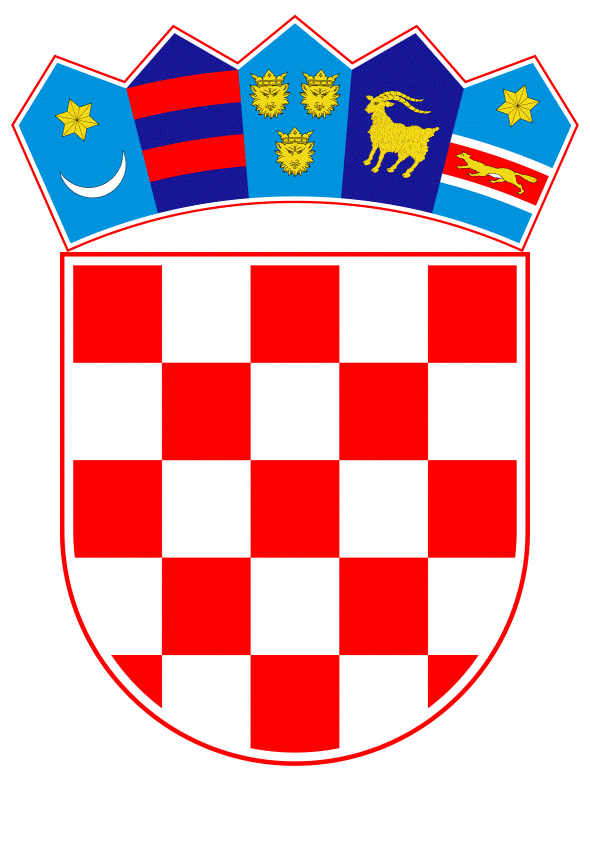 VLADA REPUBLIKE HRVATSKEZagreb, 11. srpnja 2019.______________________________________________________________________________________________________________________________________________________________________________________________________________________________Banski dvori | Trg Sv. Marka 2  | 10000 Zagreb | tel. 01 4569 222 | vlada.gov.hrPRIJEDLOG		Na temelju članka 31. stavka 3. Zakona o Vladi Republike Hrvatske (Narodne novine, br. 150/11, 119/14 i 93/16), Vlada Republike Hrvatske je na sjednici održanoj _____________ 2019. godine donijela Z A K L J U Č A K		Daje se prethodna suglasnost predstavniku Vlade Republike Hrvatske za prihvaćanje amandmana Kluba zastupnika Hrvatske demokratske zajednice u Hrvatskome saboru, od 12. lipnja 2019. godine, na Konačni prijedlog zakona o izmjenama i dopunama Zakona o parničnom postupku.Klasa:		Urbroj:		Zagreb,	PREDSJEDNIK	mr. sc. Andrej PlenkovićO B R A Z L O Ž E NJ EKlub zastupnika Hrvatske demokratske zajednice, predložio je amandman od 12. lipnja 2019. godine, na članak 41. stavak 3. Konačnog prijedloga zakona o izmjenama i dopunama Zakona o parničnom postupku, kojim je dodan stavak 3. u članku 213. Zakona o parničnom postupku (Narodne novine, br. 53/91, 91/92, 112/99, 88/01, 117/03, 88/05, 2/07, 84/08, 96/08, 123/08, 57/11, 148/11 – pročišćeni tekst, 25/13 i 89/14 – Odluka Ustavnog suda Republike Hrvatske), koji u izmijenjenom tekstu glasi:„Protiv rješenja o prekidu postupka zbog podnošenja zahtjeva Sudu Europske unije (stavak 1. točka 2. ovoga članka) nije dopuštena žalba.“Žalba iz članka 213. stavka 2. točaka 2. i 3. Zakona o parničnom postupku treba biti dopuštena jer žalbeni sud treba imati mogućnost provjere da li odluka suda (doista) ovisi o rješavanju zahtjeva Sudu Europske unije (stavak 2. točka 2.) odnosno da li se (doista) radi o postupku u kojemu odluka ovisi o rješavanju istog pravnog pitanja (stavak 2. točka 3.).Time bi se spriječio izostanak kontrole eventualnih zlouporaba ili pogrešaka u donošenju navedenih rješenja o prekidu postupka zbog prethodnog pitanja, koje su se događale u recentnoj sudskoj praksi te bi se jamčilo ustavno pravo na žalbu iz članka 18. Ustava Republike Hrvatske. Žalba protiv rješenja iz stavka 1. točke 2. nije dopuštena jer će se tim pitanjem baviti Sud Europske unije. Dakle, navedenim rješenjem bi i dalje bilo isključeno pravo na žalbu protiv rješenja o prekidu postupka u kojem je sud postavio prethodno pitanje Sudu Europske unije, ali bi u postupcima u kojima sud smatra da se radi o istoj ili sličnoj situaciji, rješenje o prekidu bilo podložno preispitivanju od strane drugostupanjskog tijela.Slijedom navedenoga, odlučeno je kao u izreci zaključka.Predlagatelj:Ministarstvo pravosuđaPredmet:Davanje prethodne suglasnosti predstavniku Vlade za prihvaćanje amandmana drugih predlagatelja na Konačni prijedlog zakona o izmjenama i dopunama Zakona o parničnom postupku